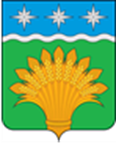 КЕМЕРОВСКАЯ ОБЛАСТЬ - КУЗБАСССовет народных депутатов Юргинского муниципального округа первого созывасорок первое заседаниеРЕШЕНИЕот 25 августа 2022 года № 203-НАО внесении изменений в Решение Совета народных депутатов Новоромановского сельского поселения от 24 декабря 2012 года № 14/6-рс «Об утверждении Правил  землепользования и застройки Новоромановского сельского поселения»Руководствуясь статьями 31, 33 Градостроительного кодекса Российской Федерации, Федеральным законом от 06.10.2003 № 131-ФЗ «Об общих принципах организации местного самоуправления в Российской Федерации», Законом Кемеровской области – Кузбасса от 05.08.2019 № 68-ОЗ «О преобразовании муниципальных образований», Уставом муниципального образования Юргинский  муниципальный  округ  Кемеровской области - Кузбасса, статьей 7 Правил землепользования и застройки Новоромановского сельского поселения, утвержденные решением Совета народных депутатов Новоромановского сельского поселения от 24.12.2012 № 14/6-рс, Заключением о результатах общественных обсуждений от 08.07.2022, Совет народных депутатов Юргинского муниципального округаРЕШИЛ:Внести в Решение Совета народных депутатов Новоромановского сельского поселения от 24.12.2012 № 14/6-рс «Правила землепользования и застройки Новоромановского сельского поселения» следующие изменения:- в лист 7 схемы градостроительного зонирования территории Правил землепользования и застройки Новоромановского сельского поселения внести изменения согласно Приложению 1;- в лист 9 схемы градостроительного зонирования территории Правил землепользования и застройки Новоромановского сельского поселения внести изменения согласно Приложению 2;- в лист 10 схемы градостроительного зонирования территории Правил землепользования и застройки Новоромановского сельского поселения внести изменения согласно Приложению 3;- в лист 11 схемы градостроительного зонирования территории Правил землепользования и застройки Новоромановского сельского поселения внести изменения согласно Приложению 4;- в Главу 7 Правил землепользования и застройки Новоромановского сельского поселения внести изменения согласно Приложению 5.2. Настоящее решение опубликовать в газете «Юргинские ведомости» и разместить в информационно-телекоммуникационной сети «Интернет» на официальном сайте администрации Юргинского муниципального округа.3. Настоящее решение вступает в силу после его официального опубликования в газете «Юргинские ведомости».4. Контроль за исполнением решения возложить на постоянную комиссию Совета народных депутатов Юргинского муниципального округа первого созыва по агропромышленному комплексу и обеспечению жизнедеятельности округа.Приложение 1 к решению Совета народных депутатовЮргинского муниципального округаот 25 августа 2022 года № 203-НАИзменения в Схему градостроительного зонирования территории Правил землепользования и застройки Новоромановского сельского поселения, утвержденные Решением Совета народных депутатов Новоромановского сельского поселения от 24.12.2012 № 14/6-рс1. Фрагмент листа 7 изложить в следующей редакции:«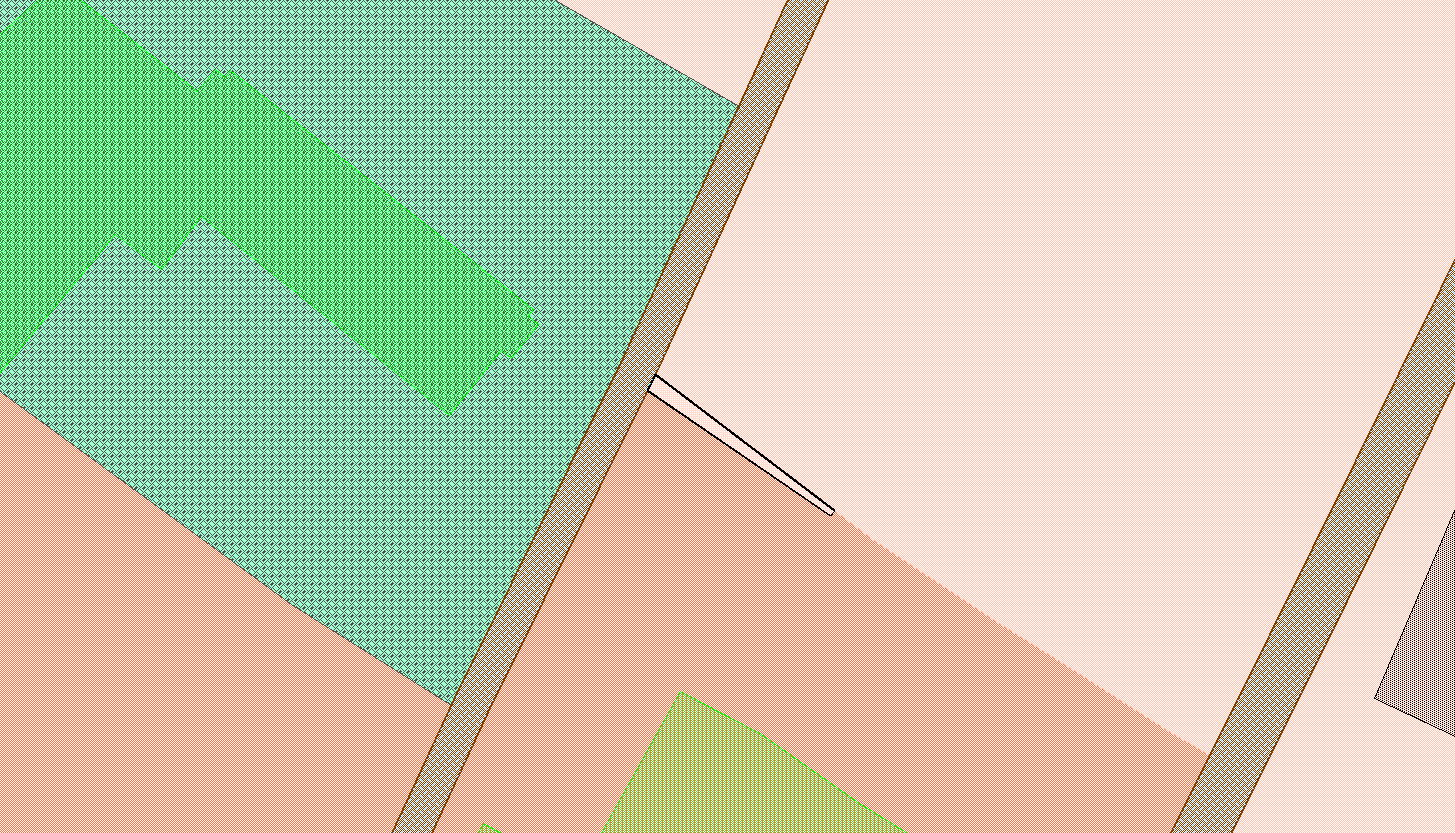 	»Приложение 2 к решению Совета народных депутатовЮргинского муниципального округаот 25 августа 2022 года № 203-НАИзменения в Схему градостроительного зонирования территории Правил землепользования и застройки Новоромановского сельского поселения, утвержденные Решением Совета народных депутатов Новоромановского сельского поселения от 24.12.2012 № 14/6-рс2. Фрагмент листа 9 изложить в следующей редакции:«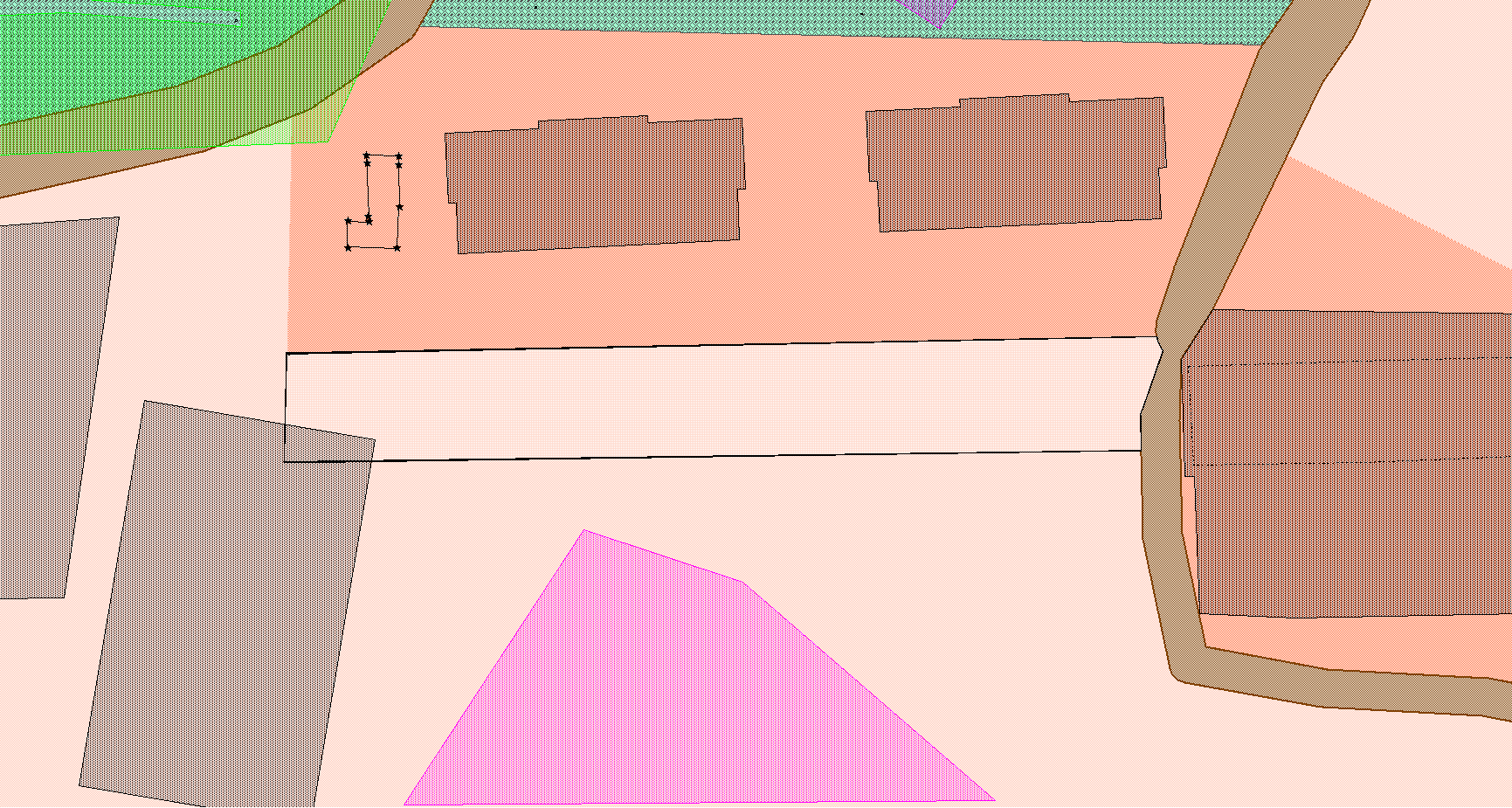 »Приложение 3 к решению Совета народных депутатовЮргинского муниципального округаот 25 августа 2022 года № 203-НАИзменения в Схему градостроительного зонирования территории Правил землепользования и застройки Новоромановского сельского поселения, утвержденные Решением Совета народных депутатов Новоромановского сельского поселения от 24.12.2012 № 14/6-рс3. Фрагмент листа 10 изложить в следующей редакции:«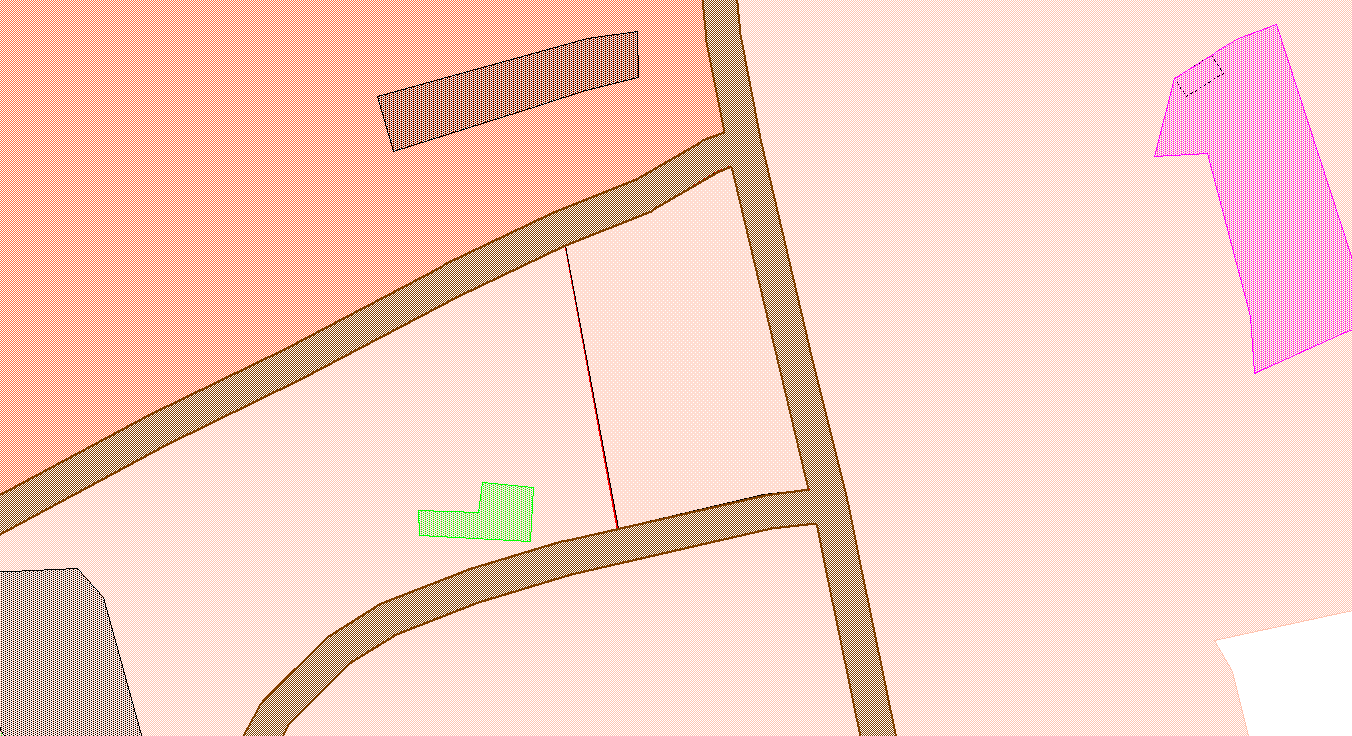 »Приложение 4 к решению Совета народных депутатовЮргинского муниципального округаот 25 августа 2022 года № 203-НАИзменения в Схему градостроительного зонирования территории Правил землепользования и застройки Новоромановского сельского поселения, утвержденные Решением Совета народных депутатов Новоромановского сельского поселения от 24.12.2012 № 14/6-рс4. Фрагмент листа 11 изложить в следующей редакции:«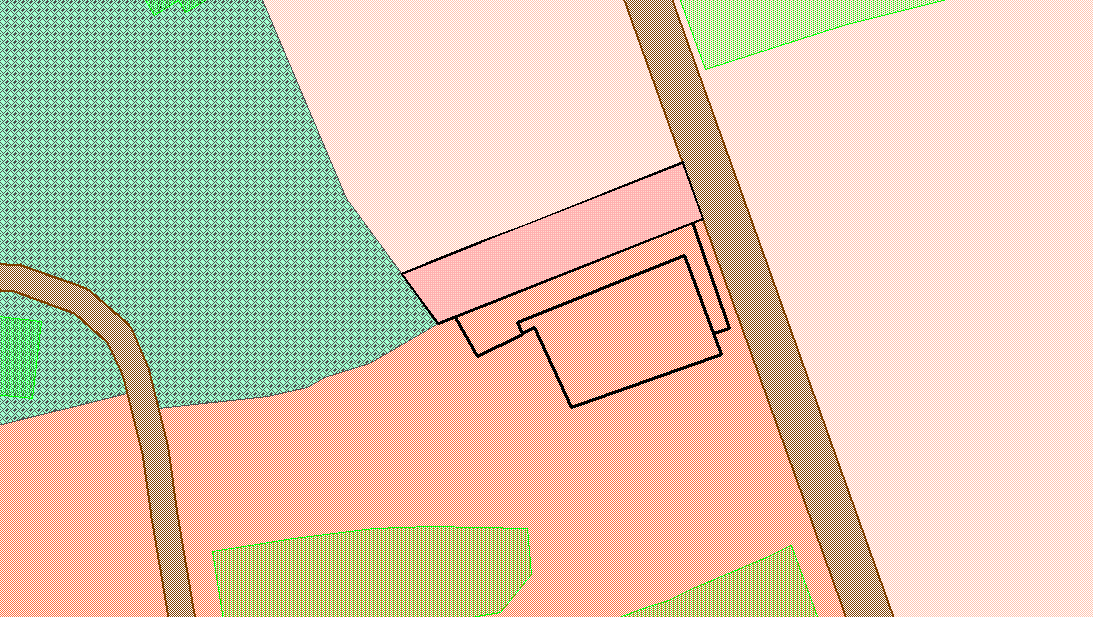 Приложение 5 к решению Совета народных депутатовЮргинского муниципального округаот25 августа 2022 года № 203-НА1.	Таблицу «Основные виды разрешенного использования» ст. 34.1, главы 7 дополнить строкой:	«».2.	Таблицу «Предельные (минимальные и (или) максимальные) размеры земельных участков и предельные параметры разрешенного строительства, реконструкции объектов капитального строительства» ст. 34.1 главы 7 дополнить строкой:«».3.	Наименование столбцов таблицы «Основные виды разрешенного использования» ст. 34.2, главы 7 изложить в новой редакции:«»4.	Таблицу «Основные виды разрешенного использования» ст. 34.2, главы 7 дополнить строкой:	«».5.	Строку 4 таблицы «Предельные (минимальные и (или) максимальные) размеры земельных участков и предельные параметры разрешенного строительства, реконструкции объектов капитального строительства» ст. 34.2, главы 7 изложить в новой редакции:«»6.	Строку 15 таблицы «Предельные (минимальные и (или) максимальные) размеры земельных участков и предельные параметры разрешенного строительства, реконструкции объектов капитального строительства» ст. 34.2, главы 7 изложить в новой редакции:«»7.	Строку 16 таблицы «Предельные (минимальные и (или) максимальные) размеры земельных участков и предельные параметры разрешенного строительства, реконструкции объектов капитального строительства» ст. 34.2, главы 7 изложить в новой редакции:«»8.	Таблицу «Предельные (минимальные и (или) максимальные) размеры земельных участков и предельные параметры разрешенного строительства, реконструкции объектов капитального строительства» ст. 34.2 главы 7 дополнить строкой:«».9.	Ст. 34.2, главы 7 дополнить строкой:«*	- В скобках указаны иные равнозначные наименования.**	-  Содержание видов разрешенного использования, перечисленных в настоящем классификаторе, допускает без отдельного указания в классификаторе размещение и эксплуатацию линейного объекта (кроме железных дорог общего пользования и автомобильных дорог общего пользования федерального и регионального значения), размещение защитных сооружений (насаждений), объектов мелиорации, антенно-мачтовых сооружений, информационных и геодезических знаков, объектов благоустройства, если федеральным законом не установлено иное.***	- Текстовое наименование вида разрешенного использования земельного участка и его код (числовое обозначение) являются равнозначными.  »10.	Наименование столбцов таблицы «Основные виды разрешенного использования» ст. 34.3, главы 7 изложить в новой редакции:«»11.	Таблицу «Основные виды разрешенного использования» ст. 34.3, главы 7 дополнить строкой:	«».12.	Строку 4 таблицы «Предельные (минимальные и (или) максимальные) размеры земельных участков и предельные параметры разрешенного строительства, реконструкции объектов капитального строительства» ст. 34.3, главы 7 изложить в новой редакции:«»13.	Строку 15 таблицы «Предельные (минимальные и (или) максимальные) размеры земельных участков и предельные параметры разрешенного строительства, реконструкции объектов капитального строительства» ст. 34.3, главы 7 изложить в новой редакции:«»14.	Строку 16 таблицы «Предельные (минимальные и (или) максимальные) размеры земельных участков и предельные параметры разрешенного строительства, реконструкции объектов капитального строительства» ст. 34.3, главы 7 изложить в новой редакции:«»15.	Таблицу «Предельные (минимальные и (или) максимальные) размеры земельных участков и предельные параметры разрешенного строительства, реконструкции объектов капитального строительства» ст. 34.3 главы 7 дополнить строкой:«».16.	Ст. 34.3, главы 7 дополнить строкой:«*	- В скобках указаны иные равнозначные наименования.**	-  Содержание видов разрешенного использования, перечисленных в настоящем классификаторе, допускает без отдельного указания в классификаторе размещение и эксплуатацию линейного объекта (кроме железных дорог общего пользования и автомобильных дорог общего пользования федерального и регионального значения), размещение защитных сооружений (насаждений), объектов мелиорации, антенно-мачтовых сооружений, информационных и геодезических знаков, объектов благоустройства, если федеральным законом не установлено иное.***	- Текстовое наименование вида разрешенного использования земельного участка и его код (числовое обозначение) являются равнозначными.  »17.	Строку 16 таблицы «Предельные (минимальные и (или) максимальные) размеры земельных участков и предельные параметры разрешенного строительства, реконструкции объектов капитального строительства» ст. 39, главы 7 изложить в новой редакции:«»18.	Строку 17 таблицы «Предельные (минимальные и (или) максимальные) размеры земельных участков и предельные параметры разрешенного строительства, реконструкции объектов капитального строительства» ст. 39, главы 7 изложить в новой редакции:«»19.	Строку 1 таблицы «Предельные (минимальные и (или) максимальные) размеры земельных участков и предельные параметры разрешенного строительства, реконструкции объектов капитального строительства» ст. 39, главы 7 изложить в новой редакции:«»20.	Строку 1 таблицы «Предельные (минимальные и (или) максимальные) размеры земельных участков и предельные параметры разрешенного строительства, реконструкции объектов капитального строительства» ст. 40, главы 7 изложить в новой редакции:«»21.	Строку 2 таблицы «Предельные (минимальные и (или) максимальные) размеры земельных участков и предельные параметры разрешенного строительства, реконструкции объектов капитального строительства» ст. 40, главы 7 изложить в новой редакции:«».Председатель Совета народных депутатов Юргинского муниципального округаИ.Я. БережноваГлава Юргинского муниципального округа25 августа 2022 годаД.К. ДадашовЗемельный участок по адресу: Российская Федерация, Кемеровская область, р-н. Юргинский, д. Новороманово, ул. РабочаяЗемельный участок по адресу: Российская Федерация, Кемеровская область, р-н. Юргинский, д. Новороманово, ул. РабочаяЗемельный участок по адресу: Российская Федерация, Кемеровская область, р-н. Юргинский, д. Новороманово, ул. РабочаяПлощадь земельного участка: 30 м2Площадь земельного участка: 30 м2Площадь земельного участка: 30 м2Обозначение характерных точек границКоординаты, мКоординаты, мОбозначение характерных точек границXУ1231656890,971284682,812656895,811284695,073656899,681284705,284656912,691284738,321656900,301284742,52Земельный участок по адресу: Российская Федерация, Кемеровская область, Юргинский муниципальный район, п. Речной, ул. СтроительнаяЗемельный участок по адресу: Российская Федерация, Кемеровская область, Юргинский муниципальный район, п. Речной, ул. СтроительнаяЗемельный участок по адресу: Российская Федерация, Кемеровская область, Юргинский муниципальный район, п. Речной, ул. СтроительнаяПлощадь земельного участка: 1552 м2Площадь земельного участка: 1552 м2Площадь земельного участка: 1552 м2Обозначение характерных точек границКоординаты, мКоординаты, мОбозначение характерных точек границXУ1231661256,041277007,182661260,551277118,373661259,991277118,554661258,981277119,125661258,861277119,236661251,201277116,687661250,971277116,558661250,651277116,489661246,091277116,6710661242,081277007,201661256,041277007,18Земельный участок по адресу: Российская Федерация, Кемеровская область, Юргинский муниципальный район, д. БольшеямнаяЗемельный участок по адресу: Российская Федерация, Кемеровская область, Юргинский муниципальный район, д. БольшеямнаяЗемельный участок по адресу: Российская Федерация, Кемеровская область, Юргинский муниципальный район, д. БольшеямнаяПлощадь земельного участка: 30 780 м2Площадь земельного участка: 30 780 м2Площадь земельного участка: 30 780 м2Обозначение характерных точек границКоординаты, мКоординаты, мОбозначение характерных точек границXУ1231648 748,431 301 564,522648 756,941 301 584,353648 766,281 301 599,424648 767,821 301 602,935648 692,811 301 622,586648 691,191 301 612,217648 682,631 301 578,251648 748,431 301 564,52Земельный участок по адресу: Российская Федерация, Кемеровская область, Юргинский муниципальный район, с. Верх-Тайменка, ул. Центральная, 81бЗемельный участок по адресу: Российская Федерация, Кемеровская область, Юргинский муниципальный район, с. Верх-Тайменка, ул. Центральная, 81бЗемельный участок по адресу: Российская Федерация, Кемеровская область, Юргинский муниципальный район, с. Верх-Тайменка, ул. Центральная, 81бПлощадь земельного участка: 855 м2Площадь земельного участка: 855 м2Площадь земельного участка: 855 м2Обозначение характерных точек границКоординаты, мКоординаты, мОбозначение характерных точек границXУ1231656913,391284740,172656901,211284744,583656877,791284685,524656888,861284677,361656913,391284740,177. Предпринимательство4.0Размещение объектов капитального строительства в целях извлечения прибыли на основании торговой, банковской и иной предпринимательской деятельности. Содержание данного вида разрешенного использования включает в себя содержание видов разрешенного использования, предусмотренных кодами 4.1 - 4.107Предпринимательство4.0100500034 этажа80№ п/пНаименование вида разрешенного использования земельного участка*Описание вида разрешенного использования земельного участка**Код вида разрешенного использования***22. Предпринимательство4.0Размещение объектов капитального строительства в целях извлечения прибыли на основании торговой, банковской и иной предпринимательской деятельности. Содержание данного вида разрешенного использования включает в себя содержание видов разрешенного использования, предусмотренных кодами 4.1 - 4.104Для ведения личного подсобного хозяйства (приусадебный земельный участок)2.24002000от основного строения до границ соседнего земельного участка – 5от хозяйственных построек до границ соседнего земельного участка – 13 этажа7015Ведение огородничества13.1100400Предельные параметры разрешенного строительства, реконструкции объектов капитального строительства не подлежат установлению16Ведение садоводства13.22006003 метра3 этажа7022Предпринимательство4.0100500034 этажа80№ п/пНаименование вида разрешенного использования земельного участка*Описание вида разрешенного использования земельного участка**Код вида разрешенного использования***14. Предпринимательство4.0Размещение объектов капитального строительства в целях извлечения прибыли на основании торговой, банковской и иной предпринимательской деятельности. Содержание данного вида разрешенного использования включает в себя содержание видов разрешенного использования, предусмотренных кодами 4.1 - 4.103Для ведения личного подсобного хозяйства (приусадебный земельный участок)2.24002000от основного строения до границ соседнего земельного участка – 5от хозяйственных построек до границ соседнего земельного участка – 13 этажа7012Ведение огородничества13.1100400Предельные параметры разрешенного строительства, реконструкции объектов капитального строительства не подлежат установлению13Ведение садоводства13.22006003 метра3 этажа7014Предпринимательство4.0100500034 этажа8016.Ведение огородничества13.11001000Предельные параметры разрешенного строительства, реконструкции объектов капитального строительства не подлежат установлению17.Ведение садоводства13.220015003 6 метров401.Обеспечение сельскохозяйственного производства1.15100100 00036 метров401.Ведение огородничества13.11001000Предельные параметры разрешенного строительства, реконструкции объектов капитального строительства не подлежат установлению1.Ведение садоводства13.220015003 6 метров40